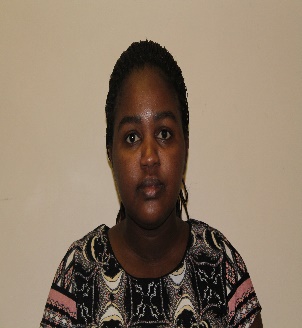 Career ProspectsA very hardworking, skilled and knowledgeable librarian who has excellent up to date experience with all types of media, curriculum design and planning. Have thorough knowledge on library practices and standards and is very passionate about creating a love of reading in all library patrons. Have an honors degree in Library and Information Science with more than five years of experience working as a School Librarian. Able to prioritise and organise own workload with good decision making skills.Professional ExperienceLibrarian – Education Library Service, Ministry of Education, Arts and Culture, Namibia (April 2016 to present)Cataloguing and classification of library materialsSelection of instructional school library supportive materialImplementation of school library reading promotion programs in schools Literacy; assist in evaluating and monitoring the functioning of school libraries countrywideMonitoring use of the ICT tools provided to schools by the office.Assisting with the computerization of school libraries and provide trainingSupervising processing and the redistribution of  books and periodicalsManaging the office Facebook pageAchievementsCompiled an annual newsletterOrganised a National Readathon with the First Lady of Namibia in attendanceLibrarian - Amazing Kids Private School Academy, Windhoek, Namibia (March 2014 to January 2016)Teaching Basic Information Science to Grade 5-10Collecting and promoting informational resources that support the school’s curriculum.  Communicating with students and helping them find what they need through the use of e-resources and physical books. Selecting and ordering library material within the educational guidelines of the school.Putting together and maintaining schedules for instructional programs by working hand in hand with other staff members.ShelvingDatabase ManagementAchievementsCreated and designed the library from scratchLearners celebrated Readathon once every school termProfessional and Academic QualificationsBachelor of  Science (Honors) Degree In Library and Information Science, NUST(2011)Degree class 2.2Advanced level – Chiredzi Christian College (Southern Africa) Ordinary level – Mount Selinda High school (Southern Africa)Professional Body–Namibia Information Workers Association (NIWA)RefereesAvailable Upon RequestAvailable for Relocation